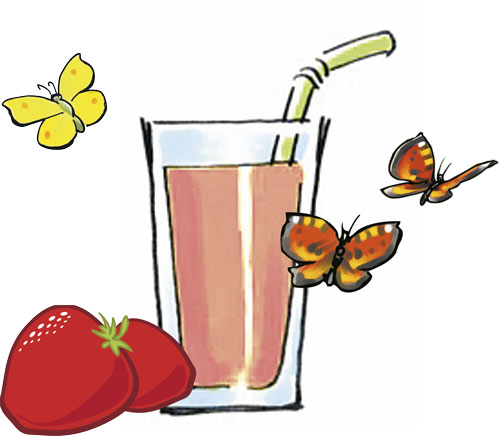 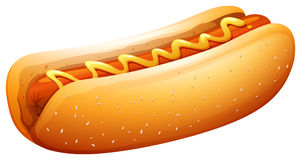 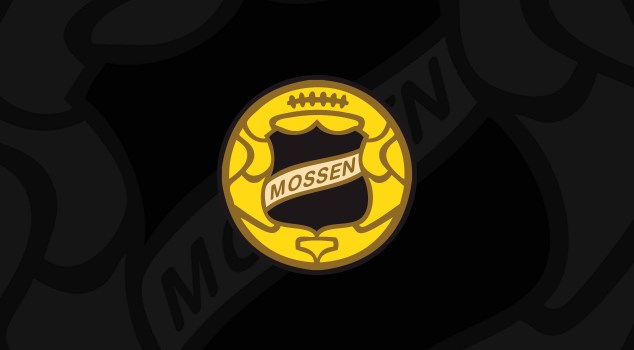 MENYKorv med bröd		15kr/stMacka			20kr/stDelicatoboll			10kr/stChokladmuffins		10kr/stRulltårta			5kr/stKaffe				10kr/stFestis				10kr/st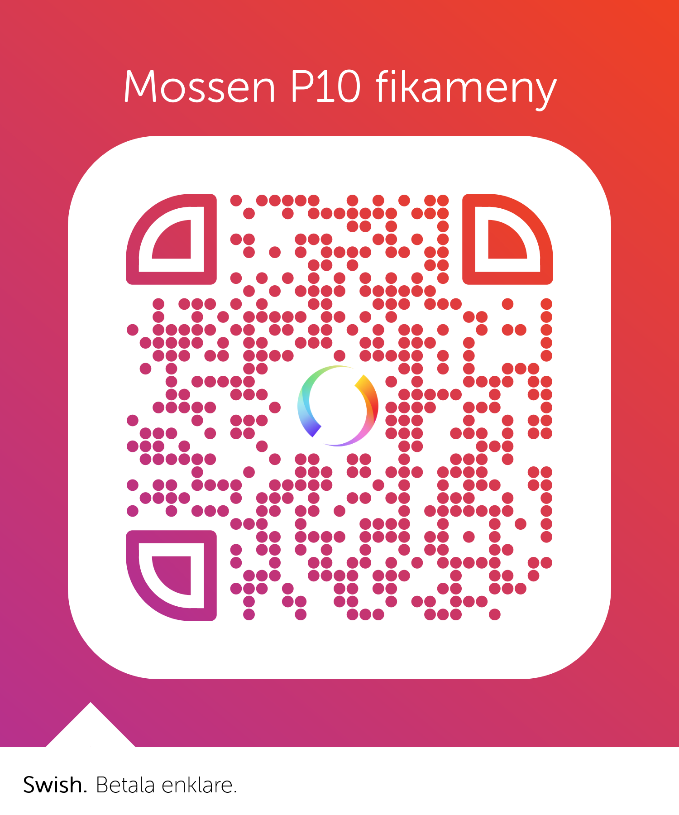 